Essential Question: What is globalization? Is it a positive or negative force? -Greater connectivity, not just tradeDo Now: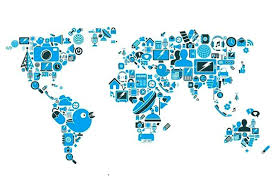 Introduction of COWS – Modeling Articles/Visuals “Closure” – Make and support your claim, is globalization a positive or negative force? HW – COWS: Article #2